PRE-ORDER YOUR     JUNIOR HOODIE!!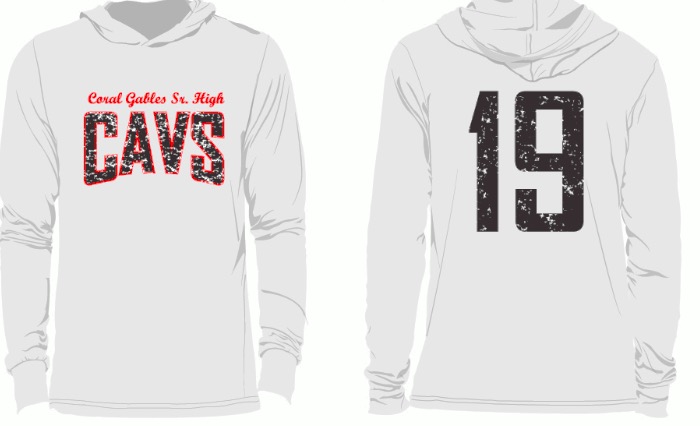 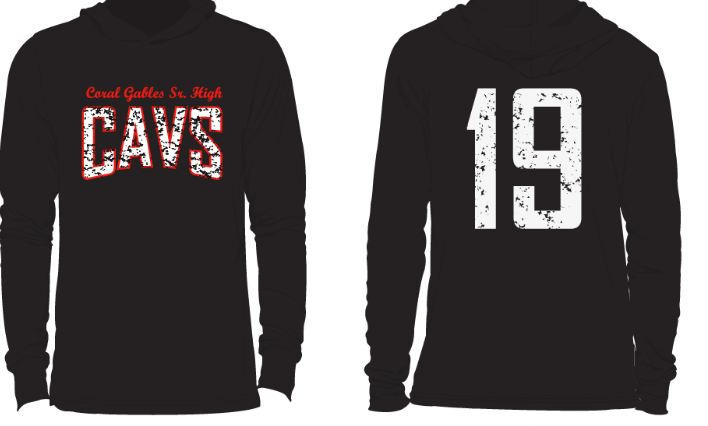 